Currency Counters/Discriminators  -  Bank & Casino ModelsML-1  VS    Dual Pocket Value Count High Speed Discriminator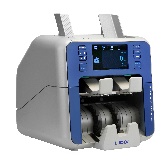 ML-2  FS    Dual Pocket Fitness Sort – Value and Bill Fitness Sorting                    Discriminator (ATM Bill Fitness Sorting)ML-250    3 Pocket Value Count High Speed Discriminator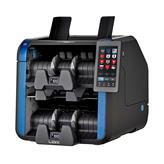 CL-2 Single Pocket Currency Discriminator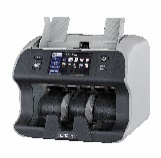 Seamacon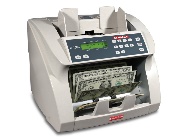     Focus Banker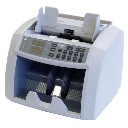  Newton A    2 Pocket Value Count Currency Discriminator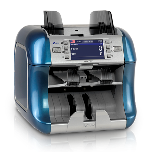 K-6  Multi Modular Currency Discriminator/Sorter 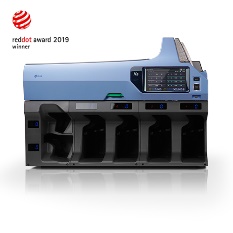                             (add additional modules)Check Scanners/ImagingPanini VX -50,  75,  100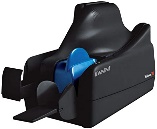 Burroughs Smart Source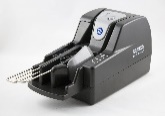 Digital Check TS-500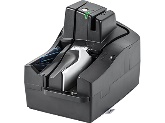 Canon CR-190ii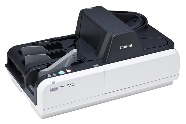 Check Scanner/Printer Combo (all models)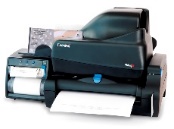 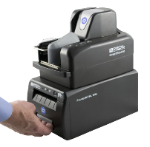                                     Contact for details and pricingCheck Scanner/Printer ComboPanini VX Series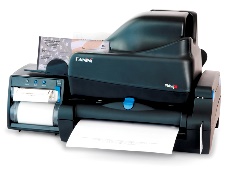 Burroughs Smart Source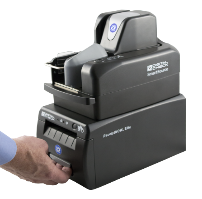 Digital Check TS-500Teller Printers/Validation PrintersEpson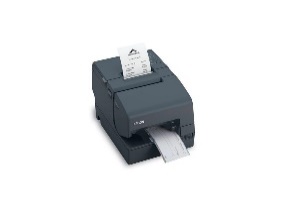 TPG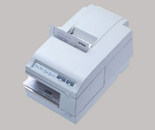 Check EncodersMaverick MICR  M-360/MX3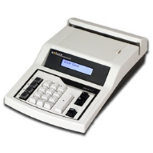 Maverick MICR  M570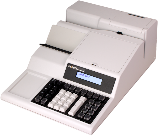 Coin Sorters & PackagersHigh Speed Coin Sorter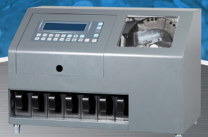 Desk Top Coin Packager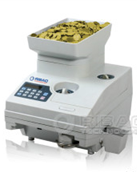 Portable Coin Packager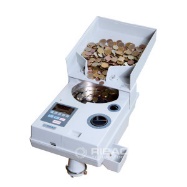 Coin WrappersLaurel High Speed Heavy Duty Coin WrappersShreddersMedium / Heavy Duty – Shred and Cross Cut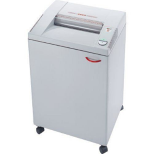 Large Volume Bulk Shredders – Shred and Cross Cut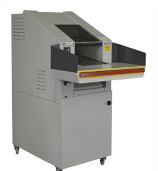 Service and Repair (On Site and Depo)Currency CountersCheck ScannersTeller/Validation PrintersCheck Encoders Coin EquipmentShreddersCleaning & Maintenance SuppliesScanner Waffle Cleaning Cards w/Wonder Solvent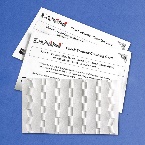 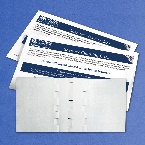 Currency Counter Waffle Cleaning Cards w/Wonder Solvent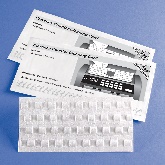 ATM Card Reader Waffle Cleaning Cards w/Wonder Solvent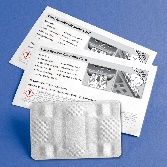 Casino Card Reader Waffle Cleaning Cards w/Wonder SolventCleaning Swabs  w/Wonder SolventValidation/Teller Printer Paper RollsValidation/Printer RibbonsCheck Scanner Ink CartridgesAutomated Check & Payment Processing Software   (Business, Bank, Financial)Automated Lockbox Processing, Automated Payment Processing, Branch Capture, Remote Deposit, Web Hosted Remote Deposits.             “If you handle checks or payments we have software to automate the processing”              The MirrorImage system can be configured to handle several different item processing                 environments including (but not limited to):     *Remote Deposit System     *Proof of Deposit System     *Branch Capture System     *Payment Processing System     *Backend Check Imaging System     *ATM Deposit System